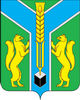 РОССИЙСКАЯ  ФЕДЕРАЦИЯИРКУТСКАЯ ОБЛАСТЬМуниципальное образование "Заларинский район"РАЙОННАЯ ДУМА Р Е Ш Е Н И Еот  ____________                            р.п. Залари	        № ______О ВНЕСЕНИИ ИЗМЕНЕНИЙ И ДОПОЛНЕНИЙ В   ПОЛОЖЕНИЕ О БЮДЖЕТНОМ ПРОЦЕССЕ В МУНИЦИПАЛЬНОМ ОБРАЗОВАНИИ «ЗАЛАРИНСКИЙ РАЙОН»   С целью приведения Положения о бюджетном процессе в муниципальном образовании «Заларинский район» в соответствие с Бюджетным Кодексом Российской Федерации,  руководствуясь статьями 6,30,47 Устава муниципального образования "Заларинский район", районная Дума   Р Е Ш И Л А:Внести изменения и дополнения Положение о бюджетном процессе в муниципальном образовании "Заларинский район"    (Приложение № 1).2. Настоящее решение подлежит официальному опубликованию в информационном листке "Мэрия" и размещению на официальном сайте муниципального образования «Заларинский район» в информационно-телекоммуникационной сети «Интернет».Председатель Думы                                      Мэр                      муниципального образования                     муниципального    образования "Заларинский район" 	                               «Заларинский район»                     А.Н.Кобешев                                                   В.В.СамойловичПриложение к решениюРайонной Думыот _____________ № ______Изменения вПоложение о бюджетном процессе в муниципальном образовании «Заларинский район»Статью 7 дополнить пунктом 7.1 следующего содержания:«7.1) утверждает методику прогнозирования поступлений доходов в бюджет в соответствии с общими требованиями к такой методике, установленными Правительством Российской Федерации».Пункт 2 статьи 7 дополнить абзацем следующего содержания:«принимает решение о признании безнадежной к взысканию задолженности по платежам в бюджет»Статью 8 дополнить пунктами 6.1., 6.2  следующего содержания:«6.1) утверждает методику прогнозирования поступлений по источникам финансирования дефицита бюджета в соответствии с общими требованиями к такой методике, установленными Правительством Российской Федерации;6.2) составляет обоснования бюджетных ассигнований.».Пункт 10 статьи 20 изложить в следующей редакции:«10) В случае утверждения  решением о бюджете  муниципального образования «Заларинский район» распределения бюджетных ассигнований по    муниципальным  программам и непрограммным направлениям деятельности к проекту  решения  о бюджете представляются паспорта  муниципальных  программ (проекты изменений в указанные паспорта).В случае, если проект  решения  о бюджете муниципального образования «Заларинский район» не содержит приложение с распределением бюджетных ассигнований по разделам и подразделам классификации расходов бюджетов, приложение с распределением бюджетных ассигнований по разделам и подразделам классификации расходов бюджетов включается в состав приложений к пояснительной записке к проекту  решения  о бюджете.».Статью 20 дополнить пунктом 10.1«10.1) реестры источников доходов бюджета муниципального образования «Заларинский район».»В пункте 2 статьи 21 слова: «в соответствии со статьей 19 настоящего Положения» заменить словами: «в соответствии со статьей 20 настоящего Положения»В пункте 3 статьи 29 слова «принятие бюджетных обязательств» заменить словами: «принятие и учет бюджетных и денежных обязательств».Абзац 2 пункта 4 статьи 34 изложить в следующей редакции:«Принятие главным администратором бюджетных средств решения о наличии (об отсутствии) потребности в межбюджетных трансфертах, предоставленных в форме субсидий и иных межбюджетных трансфертов, имеющих целевое назначение, не использованных в отчетном финансовом году, а также возврат указанных межбюджетных трансфертов в бюджет, которому они были ранее предоставлены, при принятии решения о наличии в них потребности осуществляются не позднее 30 рабочих дней со дня поступления указанных средств в бюджет, из которого они были ранее предоставлены, в соответствии с отчетом о расходах соответствующего бюджета, источником финансового обеспечения которых являются указанные межбюджетные трансферты, сформированным и представленным в порядке, установленном главным администратором бюджетных средств.».Статья 47.1. Перечень и реестры источников доходов бюджетов1. Комитет по финансам администрации муниципального образования «Заларинский район»   ведет реестры источников доходов бюджета муниципального образования «Заларинский район».2. Под перечнем источников доходов бюджета муниципального образования «Заларинский район» понимается свод (перечень) федеральных налогов и сборов, региональных и местных налогов, страховых взносов на обязательное социальное страхование, иных обязательных платежей, других поступлений, являющихся источниками формирования доходов  бюджета муниципального образования «Заларинский район», с указанием правовых оснований их возникновения, порядка расчета (размеры, ставки, льготы) и иных характеристик источников доходов бюджетов бюджетной системы Российской Федерации, определяемых порядком формирования и ведения перечня источников доходов Российской Федерации. 3. Под реестром источников доходов бюджета понимается свод информации о доходах бюджета по источникам доходов бюджетов бюджетной системы Российской Федерации, формируемой в процессе составления, утверждения и исполнения бюджета, на основании перечня источников доходов Российской Федерации.4. Реестр источников доходов Российской Федерации включает реестр источников доходов федерального бюджета, реестры источников доходов бюджетов субъектов Российской Федерации, реестры источников доходов местных бюджетов и реестры источников доходов бюджетов государственных внебюджетных фондов.5. Состав информации, порядок формирования и ведения перечня источников доходов Российской Федерации, общие требования к составу информации, порядку формирования и ведения реестра источников доходов Российской Федерации, реестра источников доходов федерального бюджета, реестров источников доходов бюджетов субъектов Российской Федерации, реестров источников доходов местных бюджетов и реестров источников доходов бюджетов государственных внебюджетных фондов определяются Правительством Российской Федерации.6. Реестр источников доходов Российской Федерации, реестр источников доходов федерального бюджета и реестры источников доходов бюджетов государственных внебюджетных фондов Российской Федерации формируются и ведутся в порядке, установленном Министерством финансов Российской Федерации.7. Реестры источников доходов бюджетов субъектов Российской Федерации, реестры источников доходов бюджетов территориальных государственных внебюджетных фондов и реестры источников доходов местных бюджетов формируются и ведутся в порядке, установленном соответственно высшим исполнительным органом государственной власти субъекта Российской Федерации и местной администрацией.8. Реестр источников доходов бюджета субъекта Российской Федерации, а также свод реестров источников доходов бюджетов муниципальных образований, входящих в состав субъекта Российской Федерации, и реестр источников доходов бюджета территориального государственного внебюджетного фонда представляются финансовым органом субъекта Российской Федерации в Министерство финансов Российской Федерации в порядке, установленном Министерством финансов Российской Федерации.9. Реестры источников доходов бюджетов муниципальных образований, входящих в состав субъекта Российской Федерации, и реестр источников доходов бюджета территориального государственного внебюджетного фонда представляются в финансовый орган субъекта Российской Федерации в порядке, установленном высшим исполнительным органом государственной власти субъекта Российской Федерации.